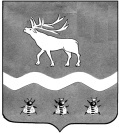 трЁхсторонняя комиссия по РеГУЛИРОВАНИЮ СОЦИАЛЬНО-ТРУДОВЫХ ОТНОШЕНИЙ  в ЯКОВЛЕВСКОМ МУНИЦИПАЛЬНОМ РАЙОНЕ692361, с. Яковлевка, пер. Почтовый, 7, т./ф. (42371) 91620 Р Е Ш Е Н И Е № 28от «01» ноября 2018 года   12.00       Заслушав и обсудив информацию главного врача КГБУЗ «Яковлевская ЦРБ» Ольги Михайловны Коноваловой «Об организации дополнительной диспансеризации взрослого населения на территории Яковлевского муниципального района в соответствии с законодательством (Приказ МЗ РФ № 36-ан от 03.02.2015г.) за десять месяцев 2018 года», трёхсторонняя  комиссия по регулированию социально-трудовых отношений в Яковлевском муниципальном районеРЕШИЛА:       Информацию «Об организации дополнительной диспансеризации взрослого населения на территории Яковлевского муниципального района в соответствии с законодательством (Приказ МЗ РФ № 36-ан от 03.02.2015г.) за десять месяцев 2018 года» принять к сведению и разместить на сайте Администрации Яковлевского муниципального района рекомендовать:     1.Администрации КГБУЗ «Яковлевская ЦРБ» продолжать работу по организации  информирования  населения о дополнительной диспансеризации определенных групп взрослого населения от 21 до 99 лет (года рождения – рожденные в  1916, 1919, 1922, 1925, 1928, 1931, 1934, 1937, 1940, 1943, 1946, 1949, 1952, 1955, 1958, 1961, 1964, 1967, 1970, 1973, 1976, 1979, 1982, 1985, 1988, 1991, 1994, 1997) и сроках проводимой диспансеризации в 2018 году.     1.2.Продолжать в 2018 году организовывать диспансеризацию  на территории Яковлевского муниципального района в соответствии с утвержденной плановой численностью застрахованных граждан.      1.3. Ежеквартально предоставлять информацию о проведении дополнительной диспансеризации в Администрацию Яковлевского муниципального района.     Администрации Яковлевского муниципального района оказывать содействие КГБУЗ «Яковлевская ЦРБ» по активизации прохождения диспансеризации работниками, подлежащими диспансеризации на основании Приказа МЗ РФ № 36-ан от 03.02.2015г.Трехсторонней комиссии по регулированию социально-трудовых отношений в Яковлевском муниципальном районе в марте 2019 года рассмотреть вопрос: «Об организации дополнительной диспансеризации работников на территории Яковлевского муниципального района в соответствии с законодательством (Приказ МЗ РФ № 36-ан от 03.02.2015г.) в 2018 году».Координатор трёхсторонней  комиссии   по регулированию социально-трудовыхотношений в Яковлевском муниципальномрайоне, первый заместитель главы Администрации Яковлевского муниципального района                                     С.И.ЛеченкоОб организации дополнительной диспансеризации взрослого населения на территории Яковлевского муниципального района в соответствии с законодательством (Приказ МЗ РФ № 36-ан от 03.02.2015г.) за десять месяцев 2018 года